                                                                                 Утверждаю: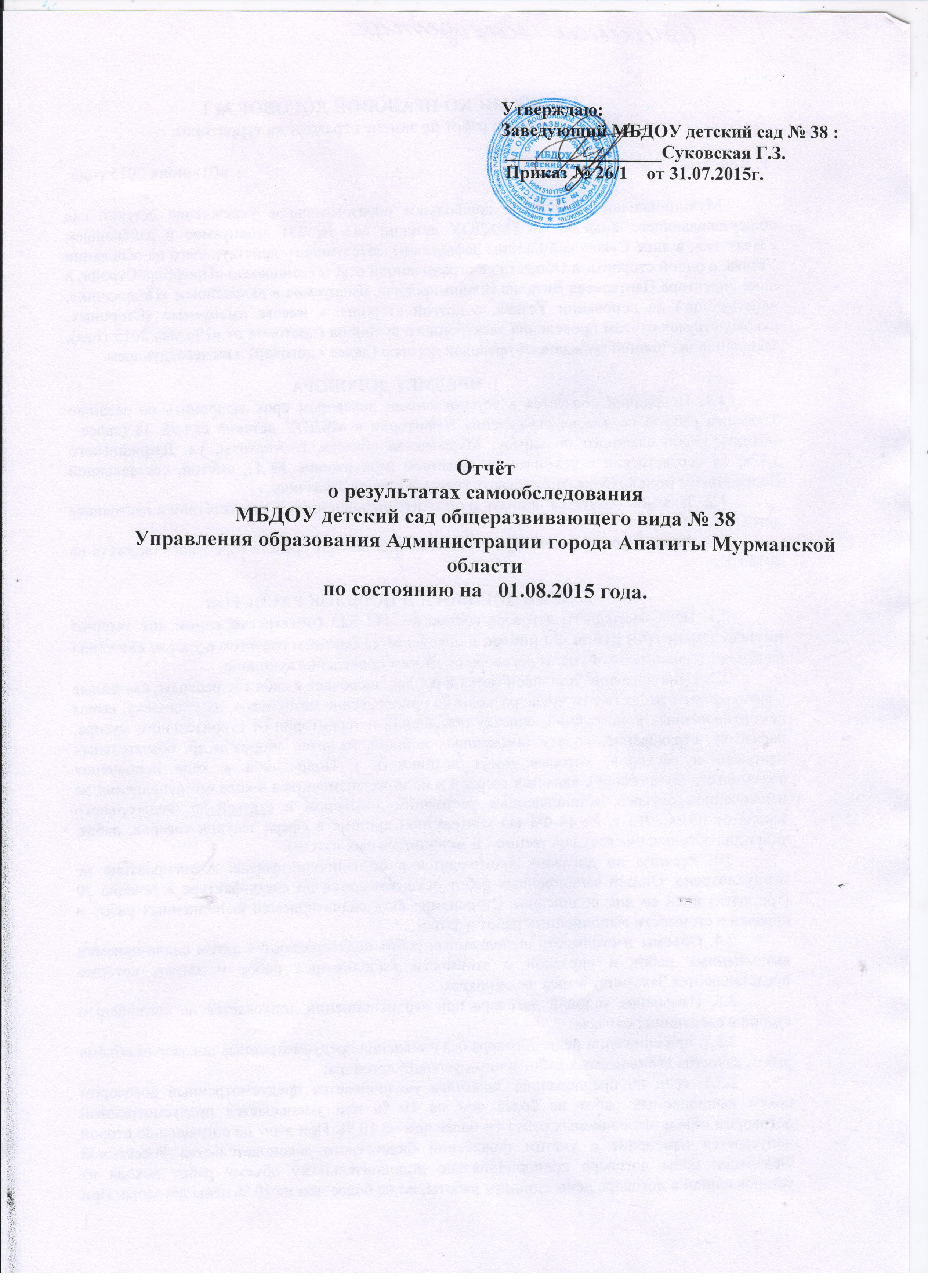                                                                                  Заведующий МБДОУ детский сад № 38 :                                                                                         _________________Суковская Г.З.                                                                                  Приказ № 26/1    от 31.07.2015г.Отчёто результатах самообследованияМБДОУ детский сад общеразвивающего вида № 38Управления образования Администрации города Апатиты Мурманской областипо состоянию на   01.08.2015 года.Отчёт подготовлен в соответствии с п. 3 ч. 2 ст. 29 ФЗ от 29.12.2012 г. № 273-ФЗ «Об образовании в РФ», на основании Приказа Минобрнауки России от 10.12.2013 № 1324 «Об утверждении показателей деятельности образовательной организации, подлежащей самообследованию».I.Общие сведения об образовательном учреждении.Юридический адрес: Российская Федерация,184209, Мурманская область, город Апатиты, улица  Дзержинского,32-а, E-mail: dou 38 -apatity@bk.ru 		Учредитель: Администрация  города Апатиты, в лице  Управления образования Администрации города  Апатиты Мурманской области. Юридический адрес: 184209, Мурманская область, город Апатиты,  улица Дзержинского дом 32-аРуководитель учреждения: заведующий  Суковская Галина Зафарьевна, первая  квалификационная категория.Лицензия на образовательную деятельность: серия 51ЛО1 № 0000020  от 14.05.2014г.Лицензия на медицинскую деятельность: ЛО-51-01-000907 от 12.02.2013 г.Свидетельство о государственной аккредитации: 51-АВ № 136-10 от 29.10.2010г.Полное наименование образовательного учреждения:муниципальное  бюджетное дошкольное образовательное учреждение детский сад  общеразвивающего вида № 38.Сокращенное наименование образовательного учреждения:  МБДОУ № 38.Год основания учреждения – 1984 г. Отдельно стоящее типовое 2-х этажное здание, с проектной мощностью 6 групп. Общая площадь земельного участка – 6672 кв.м. Территория огорожена забором, благоустроена, проведено озеленение, по периметру  высажены зеленые насаждения. Имеются 6 прогулочных участков,  спортивные комплексы  для развития основных движений.    Детский сад расположен в жилом микрорайоне города Апатиты. Нахождение внутри жилого массива, близость общеобразовательных учреждений (МБОУ СОШ  № 15,  МАДОУ № 35, МБДОУ № 50), сеть транспортных коммуникаций обеспечивает доступность дошкольного учреждения для жителей микрорайона. Дошкольное учреждение имеет высокий статус среди жителей города. Для ведения образовательной деятельности, сохранения и укрепления здоровья детей в МБДОУ оборудованы:Наличие помещений, их направленность:В  дошкольном учреждении сформирован  информационно-компьютерный блок для организации  образовательной деятельности с детьми, для  работы сотрудников, педагогов и специалистов.Состав информационно - технической базы ДОУ:Данное  учреждение действует на основании Устава, принятого  общим собранием трудового коллектива (протокол № 3 от 17.11.2011г.), утвержденного приказом Учредителя  № 197- 1/0 от 20.12.2011г., зарегистрированного  ИФНС по  г. Апатиты Мурманской области.Режим работы учреждения: круглогодично, пятидневная рабочая неделя, с 12-ти часовым пребыванием детей с 7.00 до 19.00.Структура комплектования: 1 группа  общеразвивающей  направленности для детей  от 1 года до 2 лет.1 группа  общеразвивающей  направленности для детей  от 2 лет до 3 лет;1 группа общеразвивающей  направленности для детей от 3 лет до 4 лет;1 группа общеразвивающей  направленности для детей от 4 лет до 5 лет;1 группа общеразвивающей  направленности для детей от 5 лет до 6лет;1 группа общеразвивающей  направленности для детей от 6 лет до 7лет;Численный состав контингента детей – 136 (по состоянию на 01.08.2015 года), из них ясли – 41, сад – 95:Группа  раннего возраста– 20 1 младшая  группа – 212 младшая  группа  - 25Средняя  группа  – 25Старшая  группа  -24Подготовительная  группа –21II.  Информация о педагогах .Аттестованы:Высшая категория: Неведрова Н.В.,старший воспитатель,Якубович И.В.,музыкальный руководитель.1 квалификационная категория: воспитатели  Алексеева О.А., Воронина М.Н., Солдаткина Л.Н., Пухова Е.В., Солянова В.В.  Соответствие занимаемой должности: воспитатель Орыщак С.ЕКурсы прошли:-по ФГОС ДО: Солянова В.В., Солдаткина Л.Н., Алексеева Н.А., Алексеева О.А.,Солдаткина В.В., Воронина М.Н., Пухова Е.В., Парфенова С.А., Добрякова И.Н., Неведрова Н.В., Орыщак С.Е. (11 чел.)-план курсов по ФГОС ДО: Волошенко И.А., Якубович И.В., Суковская Г.З. (4чел.)Обучаются в профессиональных учебных заведениях: Орыщак С.Е.-педагогический колледж,  Валькова А.Ю.- МГГУ .Награждены:Грамотой Администрации города Апатиты: Пухова В.В.,Солянова В.,Солдаткина Л.Н.Благодарственным письмом Министерства образования и науки Мурманской области :Добрякова И.Н., Парфенова С.А., Алексеева О.А.,Якубович И.В.Почетной грамотой Министерства образования и науки Мурманской области: Неведрова Н.В.,Добрякова И.Н.,Воронина М.Н.,Волошенко И.А. Грамотой Администрации города Апатиты: Пухова В.В.,Солянова В.,Солдаткина Л.Н.,Парфенова С.А.,Ефремова Н.А..Почетной грамотой Министерства образования и науки Российской Федерации: Воронина М.Н. III. Условия осуществления образовательного процесса.Учреждение создает условия для реализации гарантированного гражданам Российской Федерации права на получение общедоступного и бесплатного дошкольного образования. Медицинское обслуживание воспитанников Учреждения осуществляется медицинским персоналом, закрепленным муниципальным учреждением здравоохранения (городской детской поликлиникой) за Учреждением, штатным медицинским персоналом. Медицинский персонал несет ответственность за здоровье детей и их физическое развитие, проведение лечебно-профилактических мероприятий, соблюдение санитарно-гигиенических норм, режим и качество питания воспитанников. Профилактические медосмотры детей проводятся в соответствии с действующими нормативными документами и предусматривают доврачебный, педиатрический этапы и этап осмотра детей узкими специалистами. Оценка физического развития детей проводится 2 раза в год.В ДОУ созданы условия, обеспечивающие эффективную реализацию образовательного процесса. Учреждение реализует образовательную программу дошкольного образования МБДОУ д/с № 38, где представлена модель организации образовательного процесса, ориентированного на личность воспитанника и учитывающая вид дошкольного образовательного учреждения, а также приоритетное направление деятельности. Организационно-содержательные условия в ДОУ соответствуют современным требованиям к организации образовательного процесса. Содержание образовательной программы реализуется в процессе разнообразных видов детской деятельности. Образовательные задачи решаются в процессе совместной деятельности взрослого и ребенка: в ходе режимных моментов, в непосредственно образовательной деятельности, а также в самостоятельной деятельности ребенка и при взаимодействии с родителями. Основные задачи функционирования ДОУ реализовывались  в соответствии с Уставом, с учетом приоритетного  направления работы. В основе  организации образовательного процесса    определен комплексно – тематический принцип с ведущей игровой деятельностью, а решение  программных  задач осуществляется в разных формах совместной деятельности взрослых и детей с учетом требований ФГОС ДО:Познавательное развитие.Речевое развитие.Социально-коммуникативное развитие.Художественно-эстетическое развитие.Физическое развитие.Ведущая идея ФГОС ДО – обеспечение перехода от идеологии освоения детьми обязательного минимума содержания образования к достижению каждым ребенком индивидуального личностно значимого результата, требует сегодня кардинального изменения позиции педагога, структуры и содержания образовательного процесса, организации деятельности воспитанников. Приоритетное направление:-социально-личностное развитие воспитанников.Основные направления развития ребёнка:охрана и укрепление физического и психического здоровья детей, их физическое развитие;эмоциональное благополучие каждого ребёнка;интеллектуальное развитие;создание условий для развития личности ребёнка, его творческих способностей;приобщение детей к общечеловеческим ценностям;взаимодействие с семьёй для обеспечения полноценного развития ребёнка.  Педагогический коллектив ДОУ уделяет внимание преемственности в содержании образовательного процесса с учетом возраста детей. Преемственность и непрерывность обеспечиваются благодаря использованию:- основной общеобразовательной программы дошкольного образования;-парциальных программ с осуществлением социально-личностного и  художественно-эстетической развития воспитанников.Организация образовательного процесса в ДОУ регламентируется  «Учебным планом». Расписание  максимально допустимого объема непосредственно образовательной деятельности составляется на год, утверждается руководителем ДОУ.Реализуемые  программы  и методики соответствуют  требованиям  на  право  ведения  воспитательно-образовательной деятельности в МБДОУ детский сад общеразвивающего вида № 38.IV. Основные задачи деятельности МБДОУ д/с № 38  в 2014-15 уч.году.Сохранение и укрепление здоровья детей, обеспечение физической и психической безопасности; создание комфортных условий жизнедеятельности для развития физических, интеллектуальных и личностных качеств.Создание обогащенной предметно-пространственной среды, способствующей развитию социальных и психологических качеств личности дошкольника в различных видах деятельности и соответствующей ФГОС ДО.Совершенствование профессионального мастерства педагогов во взаимодействии с воспитанниками и родителями воспитанников.Совершенствование административно – хозяйственной работы в ДОО.Для реализации данных задач использовались  различные формы работы:педагогические  советы,  семинары,  работа  творческих  групп, консультации,  коллективные  просмотры,  смотры,  конкурсы, «круглые столы», дни открытых дверей, акции, выставки, спортивные досуги, экскурсии. V. Анализ образовательной деятельности.1. Анализ состояния здоровья воспитанников.Охрана жизни и укрепления здоровья детей из года в год является одной из основных направлений работы педагогического коллектива. Физическое развитие детей дошкольного возраста - одна из образовательных областей из ФГОС ДО, одна из линий развития личности.       Система оздоровления строится на основе мониторинга  здоровья воспитанников, их физического развития, группы здоровья:	Физическое развитие:				Группы здоровья:Среднее – гармоничное – 85% (115 ч)		           	1 группа	5% (8человек);Ниже среднего – 9% (12ч)					2 группа	85%  (115 человек);Выше среднего – 6%  (9 ч)				             3 группа	10%  (13 человек).                            	Решению задач сохранения и укрепления здоровья детей в ДОУ способствуют различные формы физкультурно – оздоровительной работы:Физкультурные занятия (традиционные, сюжетные, игровые).Утренняя гимнастика (игровая, музыкальная, классическая).Индивидуальная работа, направленная на развитие основных видов движений.Индивидуальный подход к детям,  имеющим отклонения в здоровье.Спортивные соревнования,досуги и  развлечения.Подвижные игры на прогулке.Участие в движении «ДРОЗД - ХИБИНЫ»                                           Анализ заболеваемости:				 2014-15 учебный год                                                 I полугодие                II полугодие   Пропуски по болезням(всего)      760                              734Пропуски по болезни     	          0,09                             0,06одним ребёнкомПосещаемость (д/дни)                   18624                          12728Количество случаев по                  101                              108-ОКИ                                                1                                  4-ветряная оспа                                 1                                  2-ОРВИ                                              79                                79-заболевания ВДП                           -бронхит                                           15                                8-прочие                                              6                                 152.Участие педагогов ДОУ в методических мероприятиях, фестивалях, конкурсах в 2014 – 2015 уч.году4. Анализ системы взаимодействия с семьей, с социумом.      Современная стратегия воспитания в соответствии с Концепцией модернизации российского образования направлена, прежде всего, на достижение нового уровня взаимодействия семьи и образовательного учреждения в воспитании и социализации детей; на создание системы психолого-педагогической и медико-социальной поддержки семьи в осуществлении ее прав на участие в управлении образовательным учреждением; на актуализацию потребности педагогов в совершенствовании и обновлении практики воспитательной работы с детьми и взаимодействия с родителями.Цель взаимодействия ДОУ с семьей - разработка, апробация и внедрение максимально эффективных форм и методов взаимодействия с семьями воспитанников, направленное на содействие гармоничному развитию дошкольников.Задачи взаимодействия ДОУ и семьи:· создание нормативно-правовой базы, обеспечивающей взаимодействие ДОУ и семьи;· повышение уровня профессиональной компетентности педагогических работников по взаимодействию с семьей через повышение квалификации, профессиональную переподготовку и оптимизацию методической работы;· изучение основных характеристик семей, потребности и родительского заказа семьи ДОУ в учебно-воспитательном процессе;· разработка, апробация и внедрение форм активного взаимодействия с семьей, с целью привлечения родителей к организационно -- педагогической деятельности ДОУ .Разработка критериев эффективности взаимодействия ДОУ и семьи и организация системы мониторинга для отслеживания результатов.Основная цель всех форм и видов взаимодействия ДОУ с семьей - установление доверительных отношений между детьми, родителями и педагогами, объединение их в одну команду, воспитание потребности делиться друг с другом своими проблемами и совместно их решать. В настоящее время в связи с перестройкой системы дошкольного воспитания, работники ДОУ ищут новые, нетрадиционные формы работы с родителями, основанные на сотрудничестве и взаимодействии педагогов и родителей.Формы  работы  с  семьёй.Совместная деятельность с учреждениями социума:-МБДОО средняя общеобразовательная школа № 15;- городска детско-юношеская библиотека;-Апатитский дом-интернат для престарелых и инвалидов-социальный приют для детей и подростков;-МУ «Апатиский городской дворец культуры им.Егорова В.К.-школа искусств.Мнение родителей (законных представителей), органов общественного управления о деятельности педагогов, функционировании МБДОУ, качестве предоставляемых им услуг.      Взаимодействие с родителями (законными представителями), качественная оценка родителями (законными представителями) деятельности ДОУ:-98,2 %  получают удовлетворяющую   их  информацию  о  целях,  задачах  МБДОУ  в  области обучения и воспитания своего ребенка;        - 99,1 % удовлетворяет уход,присмотр  и образование, которое получают дети в ДОУ;        -75,8 % родителей регулярно посещают родительские собрания;           -58,3 % принимают активное участие в смотрах, конкурсах, выставках;         -73,5  % участвуют в совместных досугах;В целом удовлетворены и оценили работу МБДОУ положительно 99,7 % родителей.Показатели самообследования
деятельности муниципального бюджетного дошкольного образовательного учреждения  детский сад общеразвивающего вида № 38 города Апатиты на 01.08.2015 года (утв. приказом Министерства образования и науки РФ от 10 декабря 2013 г. N 1324)№ Наименование помещенияИспользование 1.Групповые комнаты со спальнями и раздевалками, всего 6 помещений, из них: 1 группа раннего возраста;1 группа  первая младшая;4 группы  дошкольного возраста.По прямому назначению: осуществление повседневной воспитательной и образовательной работы, ежедневно с 7.00 до 19.00 2.Музыкальный  залПроведение  музыкальных занятий, культурно-массовых и спортивных  мероприятий. 3.Педагогический кабинетОрганизация методических мероприятий, работы педагогического коллектива, рабочий кабинет старшего воспитателя совмещен с рабочим местом музыкального руководителя 4.Физкультурный зал (малый)Проведение физкультурно- оздоровительных мероприятий по подгруппам;. 5.Кабинет заведующегоОрганизация работы заведующего, планирование деятельности, хранение документации, прием, консультирование родителей, сотрудников совмещен  с рабочим местом документоведа 6.Медицинский  блок:- кабинет медсестры ;- процедурный.Оказание медицинских услуг, хранение документации, рабочее место медсестрыПроведение вакцинации 7.Пищеблок: горячий цех, раздаточная,холодный цех, цех первичной обработки овощей,  моечная  кухонной посуды, кладовая сухих продуктов, кладовая для овощей, помещения с холодильным оборудованием для хранения скоропортящихся продуктов, загрузочная.Непосредственно по назначению8.Прачечная: помещение для стирки и глажения бельяНепосредственно по назначению9.Кабинет психологаПроведение диагностических мероприятий, индивидуальных  занятий с воспитанниками,консультирование родителей10.КастелянскаяНепосредственно по назначению№Наименование,количествоМестонахожденияИспользованиеЛокальная компьютерная сеть с выходом в Интернет – 1 точка доступа,Wi-Fiкабинет заведующего,педагогический кабинетСвязь и обмен информацией с организациями посредством  электронной почтыТелевизор – 5шт.DVD-2  шт.музыкальный зал4 дошкольные группыПросмотр детских передач, видеофильмов,научно-популярных фильмовМузыкальный центр –2 шт.музыкальный залПроведение НОД, культурно - досуговых мероприятий.Синтезатор –  1 шт; музыкальный залПроведение непосредственно образовательной деятельности.Персональные компьютеры – 6 шт.кабинеты заведующего,  педагогический,медицинский. Обработка и хранение информации, создание презентацийМультимедийный проектор -2 шт.экран – 2 шт.ноутбук-3 шт.музыкальный залгрупповыеПрименение ИКТ в образовательном процессе, использование  в проведении мероприятий для воспитанников и родителейКсерокс, принтер, сканер – 3 шт. (один из них цветной)Кабинеты заведующего, педагогическийКопирование документацииПринтер – 2 шт.Кабинеты заведующего, медицинский, педагогический.Распечатка документации, дидактических пособийФИОДата Тема выступленияУровень Алексеева О.А.21.11.14Педагогическая дискуссия «Реализация проектных технологий в образовательной деятельности дошкольных образовательных организаций: проблемы, перспективы»Региональный Форум работников дошкольного образования, место проведения ГАОУ МО СПО «Мурманский строительный колледж им. Н.Е. Момота»Алексеева О.А.Февраль 2015Проект «Развитие мелкой моторики дошкольников через художественно – изобразительную деятельность и использование нетрадиционных техник в рисовании»Всероссийский конкурс «Педагогический проект», информационно – методический интернет проект «Globus»Алексеева О.А.07.03.15Физкультурно – оздоровительный проект «быть здоровым – здорово!»Всероссийский творческий конкурс «Рассударики», номинация «Педагогические проекты»Всероссийское СМИ «Талантоха», rassudariki.ru Алексеева О.А.07.03.15Агитбригада «Дорожные знаки – глазами детей» Всероссийский творческий конкурс «Рассударики», номинация «Сценарии праздников и мероприятий в детском саду, школе, семье..»Всероссийское СМИ «Талантоха», rassudariki.ru Алексеева О.А.09.03.15Цикл тренинговых занятий «Театральная мастерская»Сертификат о публикации материаловАдрес размещения http://portal2011.com Всероссийский конкурс для педагогов «Лучшая авторская публикация»Алексеева О.А.09.03.15Цикл занятий «Театральная мастерская»Победитель, диплом 2 степениАдрес размещения http://portal2011.comВсероссийский конкурс для педагогов «Лучшая авторская публикация» в номинации «Конспекты занятий, НОД/ театрализованные занятия»Алексеева О.А.19.03.15Физкультурно – оздоровительный проект «Быть здоровым – здорово!»Семейная стенгазета «СПОРТ – КРУГЛЫЙ ГОД» Межмуниципальный фестиваль физкультуры и спортасреди педагогов, воспитанников дошкольных образовательных учреждений Мурманской области«Маленькими шагами к олимпийским победам»Алексеева О.А.14.04.15Семинар «Семейная проектная деятельность как форма работы с родителями по созданию образовательной среды для ребенка в ДОУ в условиях введения ФГОС ДО»Разнообразие форм взаимодействия детского сада с родителями как условие вовлечения семей в образовательную деятельностьАлексеева О.А.Апрель 2015 Разнообразие форм взаимодействия детского сада с родителями как условие вовлечения семей в образовательную деятельностьПубликация в сборнике 3 международной заочной научно-практической конференции «Образовательная среда в инновационном режиме»Центр дистанционных интеллектуальных проектов «INet»Алексеева О.А.14.04.15Семинар «Создание образовательной среды в ДОУ для успешного взаимодействия с родителями и вовлечения семей в образовательную деятельность в условиях реализации ФГОС дошкольного образования» (заочная форма)Мини – музей Природы для воспитанников 2 младшей группыАлексеева О.А.Апрель 2015Методическая разработка. Мини – музей Природы.Диплом 1 степени«Золотая рыбка» Всероссийский дистанционный конкурс для детей и педагогов, zlt-rybka.ru Парфенова С.А.07.03.15Физкультурно – оздоровительный проект «Быть здоровым – здорово!»Всероссийский творческий конкурс «Рассударики», номинация «Педагогические проекты»Всероссийское СМИ «Талантоха», rassudariki.ru Парфенова С.А.19.03.15Физкультурно – оздоровительный проект «Быть здоровым – здорово!»Семейная стенгазета «СПОРТ – КРУГЛЫЙ ГОД» Межмуниципальный фестиваль физкультуры и спортасреди педагогов, воспитанников дошкольных образовательных учреждений Мурманской области«Маленькими шагами к олимпийским победам»Парфенова С.А.Март 2015Областной конкурс «Весенние лучики поэзии »Стрильчук Лиза, стихотворение Г.Лагздынь  «Март»Мурманская областная детско – юношеская библиотекаkonkyrs51@yandex.ruадрес сайта http://dipo.murman.ru Парфенова С.А.14.04.15Семинар «Семейная проектная деятельность как форма работы с родителями по созданию образовательной среды для ребенка в ДОУ в условиях введения ФГОС ДО»Разнообразие форм взаимодействия детского сада с родителями как условие вовлечения семей в образовательную деятельностьПарфенова С.А.Апрель 2015 Разнообразие форм взаимодействия детского сада с родителями как условие вовлечения семей в образовательную деятельностьПубликация в сборнике 3 международной заочной научно-практической конференции «Образовательная среда в инновационном режиме»Центр дистанционных интеллектуальных проектов «INet»Парфенова С.А.14.04.15Семинар «Создание образовательной среды в ДОУ для успешного взаимодействия с родителями и вовлечения семей в образовательную деятельность в условиях реализации ФГОС дошкольного образования» (заочная форма)Мини – музей Природы для воспитанников 2 младшей группыПарфенова С.А.Апрель 2015Методическая разработка. Мини – музей Природы.Диплом 1 степени«Золотая рыбка» Всероссийский дистанционный конкурс для детей и педагогов, zlt-rybka.ru Неведрова Н.В.8 декабря 2014 годаИспользование в образовательной деятельности дошкольной образовательной организации информационно-коммуникационных технологийВидеоконференция ГАУДПО МО «Институт развития образования»Ефремова Н.А.13.11.14Приобщение дошкольников к русской народной культуре в процессе ознакомления с традиционной игрушкойГАУДПО МО «Институт развития образования», семинар «Реализация образовательной программы дошкольного образования в условиях ФГОС ДО».Ефремова Н.А.12.02.15  Игрушка как средство приобщения детей с ОВЗ к истокам русской народной культурыВКС, ГАУДПО МО «Институт развития образования», семинар «Индивидуализация и дифференциация образовательных маршрутов воспитанников с ОВЗ в дошкольной образовательной организации»Ефремова Н.А.10.02.15, 25.02.15«Игрушка как средство приобщения детей к истокам русской народной культуры», сообщение из опыта работыООД с детьми подготовительной группы «Знакомство с русской народной игрушкой»Муниципальный конкурс «Воспитатель года 2015»Ефремова Н.А.01.03.15Статья «Игрушка как средство приобщения детей к истокам русской народной культуры»Презентация к статьеМетодическая копилка педагога, адрес сайта http://metodkopilka.nethouse.me/  Публикация http://metodkopilka.nethouse.me/posts/1368754Номер презентации: 71 Web-адрес: http://metodkopilka.nethouse.me/documents Ефремова Н.А.20.03.15Городское МО воспитателей ДОУ по проблеме «Познавательное развитие детей дошкольного возраста»на базе МБДОУ детский сад 56Тема:  Развитие познавательных и творческих способностей детей посредством приобщения к русской народной культуре в условиях введения ФГОС ДО. Развитие познавательных и творческих способностей детей посредством ознакомления с традиционной народной куклой.Мастер-класс по изготовлению народной куклы.Ефремова Н.А.07.04.15Команда Зуенко Маша, Баев Ян, Глебова АринаДИПЛОМ УЧАСТНИКА Умники и умницыПодготов. группа29.03.15Сертификаты детям  Баеву Яну и Конопля МашеНоминация «Жила – была сказка»Городской семейный творческий конкурс «Верхом на Пегасике», организаторы МБУ культуры «Централизованная библиотечная система г. Апатиты» Городская детско-юношеСолянова В.В.26.11 – 27.11.2014Сотрудничество педагогов с родителями воспитанников в вопросах укрепления   семейных ценностей и традиций Региональная конференция «Опыт и перспективы развития дошкольного образования в условиях реализации ФГОС ДО» на базе МБДОУ № 58Солянова В.В.21.11.14Педагогическая дискуссия «Реализация проектных технологий в образовательной деятельности дошкольных образовательных организаций: проблемы, перспективы»Региональный Форум работников дошкольного образования, место проведения ГАОУ МО СПО «Мурманский строительный колледж им. Н.Е. Момота»Солянова В.В.11.03.2015Проект «В тридевятом царстве, в тридесятом государстве…»Творческий конкурс «Талантоха - 13»Номинация «Проект»Информация по адресу konkurs@talantikus.ru .Солянова В.В.25.03.15Театральная постановка по мотивам белорусской сказки «Страшный Пых»  (видеосюжет) Номинация «Театральная  видео-мозаика»Гран – при Фестиваль театрально-игрового творчества«Волшебный мир театра»Солянова В.В.29.03.15Сертификаты детям  за коллективную книгу «»Номинация «Жила – была сказка»Городской семейный творческий конкурс «Верхом на Пегасике», организаторы МБУ культуры «Централизованная библиотечная система г. Апатиты» Городская детско-юношеская библиотекаСолянова В.В.14.04.15Семинар «Семейная проектная деятельность как форма работы с родителями по созданию образовательной среды для ребенка в ДОУ в условиях введения ФГОС ДО» (в ДОУ № 21)Развитие сотворчества, сотрудничества и укрепление партнерских отношений с родителями путем вовлечения в различные виды деятельности.Солянова В.В.14.04.15Семинар «Создание образовательной среды в ДОУ для успешного взаимодействия с родителями и вовлечения семей в образовательную деятельность в условиях реализации ФГОС дошкольного образования» (заочная форма)Реализация детско – родительского творческого проекта «В тридевятом царстве, в тридесятом государстве»Апрель 2015 Развитие сотворчества, сотрудничества и укрепление партнерских отношений с родителями путем вовлечения в различные виды деятельности.Публикация в сборнике 3 международной заочной научно-практической конференции «Образовательная среда в инновационном режиме»Центр дистанционных интеллектуальных проектов «INet»Солдаткина Л.Н.26.11 – 27.11.2014Конспект НОД по познавательному развитию в старшей группе «Осенняя шкатулка»Региональная конференция «Опыт и перспективы развития дошкольного образования в условиях реализации ФГОС ДО» на базе МБДОУ № 58Солдаткина Л.Н.Август – ноябрь 2014 г.Конспект НОД по познавательному развитию в старшей группе «Осенняя шкатулка» IV Всероссийский фестиваль методических разработок «Конспект урока». Публикация СМИ «Конференц-зал» www.konf-zal.com Солдаткина Л.Н.Декабрь 2014 годаРисунки Солдаткин АлексейВсероссийский конкурс детского творчества «Краски»kdt-kraski.ruСолдаткина Л.Н.05.03.15Приобщение дошкольников к здоровому образу жизни посредством использования оздоровительных игр и упражненийВКС «Приобщение детей к здоровому образу жизни»Нет сертификатаСолдаткина Л.Н.Март 2015Областной конкурс «Весенние лучики поэзии»Солдаткин Алеше, стихотворение З. Александровой «Подснежник».Мурманская областная детско – юношеская библиотекаkonkyrs51@yandex.ruадрес сайта http://dipo.murman.ru Солдаткина Л.Н.11.03.2013Проект  «В тридевятом царстве, в тридесятом государстве…»Творческий конкурс «Талантоха - 13»Номинация «Проект»Информация по адресу konkurs@talantikus.ru Солдаткина Л.Н.25.03.15Театральная постановка по мотивам белорусской сказки «Страшный Пых»  (видеосюжет) Номинация «Театральная  видео-мозаика»Гран-приФестиваль театрально-игрового творчества«Волшебный мир театра»Солдаткина Л.Н.29.03.15Сертификаты детям  за коллективную книгу «»Номинация «Жила – была сказка»Городской семейный творческий конкурс «Верхом на Пегасике», организаторы МБУ культуры «Централизованная библиотечная система г. Апатиты» Городская детско-юношеская библиотекаСолдаткина Л.Н.14.04.15Семинар «Семейная проектная деятельность как форма работы с родителями по созданию образовательной среды для ребенка в ДОУ в условиях введения ФГОС ДО»Развитие сотворчества, сотрудничества и укрепление партнерских отношений с родителями путем вовлечения в различные виды деятельности.Солдаткина Л.Н.14.04.15Семинар «Создание образовательной среды в ДОУ для успешного взаимодействия с родителями и вовлечения семей в образовательную деятельность в условиях реализации ФГОС дошкольного образования» (заочная форма)Реализация детско – родительского творческого проекта «В тридевятом царстве, в тридесятом государстве»Солдаткина Л.Н.Апрель 2015 Развитие сотворчества, сотрудничества и укрепление партнерских отношений с родителями путем вовлечения в различные виды деятельности.Публикация в сборнике 3 международной заочной научно-практической конференции «Образовательная среда в инновационном режиме»Центр дистанционных интеллектуальных проектов «INet»Солдаткина Л.Н.24/04/2015Стихотворение «Материнская слава»
Автор: Е.ХоринскаяПанасовский Егор и Шишлянникова Вика, диплом третьей степени.Конкурс художественно – поэтического конкурса «Весенняя капель»(инсценированное представление стихов посвященных 70-летию Победы) (организаторы МБДОУ № 54)Добрякова И.Н.10.02.15Рисунок «Северное сияние», Дерябин АрсенийПобедитель Межмуниципальный конкурс рисунков детей раннего возраста «Радуга на ладошках»Орыщак С.Е.10.02.15Рисунок «Зайчик беленький сидит и ушами шевелит», Светлана Крылова, Межмуниципальный конкурс рисунков детей раннего возраста «Радуга на ладошках»Орыщак С.Е.29.03.15Танцевальный ансамбль «Капельки» , подготовка костюмов22 межмуниципальный Фестиваль детского творчества «Овация»Якубович И.В.29.03.15Танцевальный ансамбль «Капельки» участник дня творчества воспитанников дошкольных учреждений «Звездочки Овации»22 межмуниципальный Фестиваль детского творчества «Овация»Якубович И.В.25.03.15Номинация «Театральная кукла  моей фантазии» «Заяц и его друзья»Фестиваль театрально-игрового творчества«Волшебный мир театра»ТрадиционныеНетрадиционныеОбщие родительские собранияСовместные праздники и развлеченияКонсультации Наглядная педагогическая пропаганда: - информационные стенды; - тематические выставки;- папки – передвижки.Анкетирование родителей.Работа родительского комитета группы.Работа общесадовского родительского комитета.Индивидуальная работаДни открытых дверейСовместные походы и экскурсииМастер-классыКонференцияТренингиБлаготворительные акцииМузыкальная и литературная гостиныеКонсультации специалистовПрезентацииСубботники по благоустройству территорииN п/пПоказателиЕдиница измерения1.Образовательная деятельность1.1Общая численность воспитанников, осваивающих образовательную программу дошкольного образования, в том числе:136 человек1.1.1В режиме полного дня (8-12 часов)136 человек1.1.2В режиме кратковременного пребывания (3-5 часов) 0 человек1.1.3В семейной дошкольной группе0 человек1.1.4В форме семейного образования с психолого-педагогическим сопровождением на базе дошкольной образовательной организации0 человек1.2Общая численность воспитанников в возрасте до 3 лет24 человек1.3Общая численность воспитанников в возрасте от 3 до 8 лет119 человек1.4Численность/удельный вес численности воспитанников в общей численности воспитанников, получающих услуги присмотра и ухода:1.4.1В режиме полного дня (8-12 часов)136 человек/100%1.4.2В режиме продленного дня (12-14 часов)0 человек/0%1.4.3В режиме круглосуточного пребывания0 человек/0%1.5Численность/удельный вес численности воспитанников с ограниченными возможностями здоровья в общей численности воспитанников, получающих услуги:0 человек/0%1.5.1По коррекции недостатков в физическом и (или) психическом развитии0 человек/0%1.5.2По освоению образовательной программы дошкольного образования136  человек/100%1.5.3По присмотру и уходу0 человек/0%1.6Средний показатель пропущенных дней при посещении дошкольной образовательной организации по болезни на одного воспитанника10,9 дня на одного воспитанника в месяц1.7Общая численность педагогических работников, в том числе:14 человек1.7.1Численность/удельный вес численности педагогических работников, имеющих высшее образование8 человек/57%1.7.2Численность/удельный вес численности педагогических работников, имеющих высшее образование педагогической направленности (профиля)8 человека/57%1.7.3Численность/удельный вес численности педагогических работников, имеющих среднее профессиональное образование6 человек/43 %1.7.4Численность/удельный вес численности педагогических работников, имеющих среднее профессиональное образование педагогической направленности (профиля)6человек/43%1.8Численность/удельный вес численности педагогических работников, которым по результатам аттестации присвоена квалификационная категория, в общей численности педагогических работников, в том числе:7  человек/50 %1.8.1Высшая2 человека/14%1.8.2Первая5 человека/36 %1.9Численность/удельный вес численности педагогических работников в общей численности педагогических работников, педагогический стаж работы которых составляет:человек/%1.9.1До 5 лет0 человека/1.9.2Свыше 30 лет5 человека/36%1.10Численность/удельный вес численности педагогических работников в общей численности педагогических работников в возрасте до 30 лет0 человек/1.11Численность/удельный вес численности педагогических работников в общей численности педагогических работников в возрасте от 55 лет5человек/36%1.12Численность/удельный вес численности педагогических и административно-хозяйственных работников, прошедших за последние 5 лет повышение квалификации/профессиональную переподготовку по профилю педагогической деятельности или иной осуществляемой в образовательной организации деятельности, в общей численности педагогических и административно-хозяйственных работников15человек/100%1.13Численность/удельный вес численности педагогических и административно-хозяйственных работников, прошедших повышение квалификации по применению в образовательном процессе федеральных государственных образовательных стандартов в общей численности педагогических и административно-хозяйственных работников11 человек/79%1.14Соотношение "педагогический работник/воспитанник" в дошкольной образовательной организации14 человек/136 человек10 детей на 1 педагога1.15Наличие в образовательной организации следующих педагогических работников:1.15.1Музыкального руководителяда1.15.2Инструктора по физической культуреда1.15.3Учителя-логопеданет1.15.4Логопеда               нет1.15.5Учителя- дефектологанет1.15.6Педагога-психолога              нет2.Инфраструктура2.1Общая площадь помещений, в которых осуществляется образовательная деятельность, в расчете на одного воспитанника8,5 кв.м2.2Площадь помещений для организации дополнительных видов деятельности воспитанниковнет2.3Наличие физкультурного залада2.4Наличие музыкального залада2.5Наличие прогулочных площадок, обеспечивающих физическую активность и разнообразную игровую деятельность воспитанников на прогулкеда